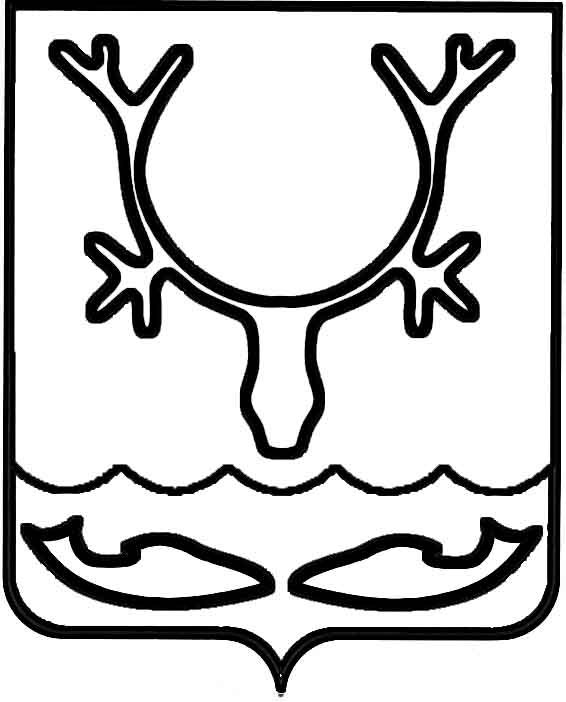 Администрация МО "Городской округ "Город Нарьян-Мар"ПОСТАНОВЛЕНИЕот “____” __________________ № ____________		г. Нарьян-МарО признании утратившим силу постановления Администрации МО "Городской округ "Город Нарьян-Мар" от 21.04.2015 № 486 "О порядке взимания платы родителей (законных представителей) за услуги по присмотру и уходу за детьми в образовательных организациях муниципального образования "Городской округ "Город Нарьян-Мар", реализующих основную образовательную программу дошкольного образования"В соответствии с пунктом 4 статьи 5 закона Ненецкого автономного округа от 19.09.2014 № 95-ОЗ "О перераспределении полномочий между органами местного самоуправления муниципальных образований Ненецкого автономного округа и органами государственной власти Ненецкого автономного округа", постановлением Администрации МО "Городской округ "Город Нарьян-Мар"                   от 15.12.2015 № 1443 "О ликвидации Управления образования, молодежной политики и спорта Администрации муниципального образования "Городской округ "Город Нарьян-Мар" Администрация муниципального образования "Городской округ "Город Нарьян-Мар"П О С Т А Н О В Л Я Е Т:Признать утратившим силу постановление Администрации МО "Городской округ "Город Нарьян-Мар" от 21.04.2015 № 486 "О порядке взимания платы родителей (законных представителей) за услуги по присмотру и уходу                  за детьми в образовательных организациях муниципального образования "Городской округ "Город Нарьян-Мар", реализующих основную образовательную программу дошкольного образования".Настоящее постановление вступает в силу с момента подписания и распространяет свое действие на правоотношения, возникшие с 01 января                   2016 года, а также подлежит опубликованию в официальном бюллетене МО "Городской округ "Город Нарьян-Мар" "Наш город" и размещению                                 на официальном сайте Администрации МО "Городской округ "Город Нарьян-Мар".2402.2016188Глава МО "Городской округ "Город Нарьян-Мар" Т.В.Федорова